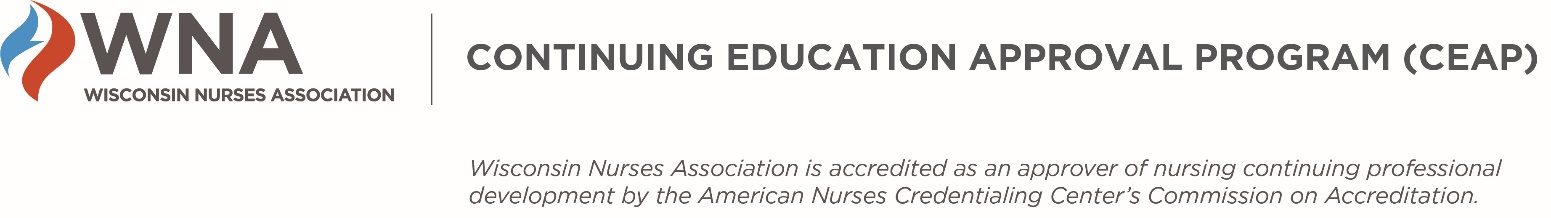 ADDENDUM FOR ENDURING MATERIALS (EM, IEM) DEVELOPED DIRECTLY FROM LIVE ACTIVITIES DIRECTIONS: 
Approved Providers can use this form when documentation for a live activity is complete, and you are creating an “Enduring Material” (self-study) directly from the live activity. Add rows as needed.1. ACTIVITY INFORMATION  1. ACTIVITY INFORMATION  Applicant Organization:Activity Title:Activity Start Date:Activity End Date:2. ACTIVITY DESCRIPTION2. ACTIVITY DESCRIPTION2. ACTIVITY DESCRIPTION2. ACTIVITY DESCRIPTION2. ACTIVITY DESCRIPTION“ENDURING MATERIAL” (self-study)“ENDURING MATERIAL” (self-study)“ENDURING MATERIAL” (self-study)“ENDURING MATERIAL” (self-study)“ENDURING MATERIAL” (self-study)Indicate format:Indicate format:Indicate format:Online self-study (IEM)Online self-study (IEM)Printed self-study (EM)Printed self-study (EM)CD/DVD (EM)CD/DVD (EM)Other (Describe):Provide URL (website address) for access to the activity:Maximum number of contact hours one participant can earn (NC):Total number of contact hours offered:Describe the sequence of the activity including any pre-work, assignments, etc.:3. EDUCATIONAL DEVELOPMENT NOTE:  NCPD must address a problem; need for improvement in knowledge, skill, or practice; or a need for new information.3. EDUCATIONAL DEVELOPMENT NOTE:  NCPD must address a problem; need for improvement in knowledge, skill, or practice; or a need for new information.3. EDUCATIONAL DEVELOPMENT NOTE:  NCPD must address a problem; need for improvement in knowledge, skill, or practice; or a need for new information.Are the gap, need, and evidence the same as for the Live Activity? If not, explain any differences. Are the gap, need, and evidence the same as for the Live Activity? If not, explain any differences. Are the gap, need, and evidence the same as for the Live Activity? If not, explain any differences. YesNoIf no, explain: Are the activity outcomes the same as for the Live Activity? If not, explain any differences.  
NOTE: This includes the activity outcomes and HOW the outcomes will be measured. Are the activity outcomes the same as for the Live Activity? If not, explain any differences.  
NOTE: This includes the activity outcomes and HOW the outcomes will be measured. Are the activity outcomes the same as for the Live Activity? If not, explain any differences.  
NOTE: This includes the activity outcomes and HOW the outcomes will be measured. YesNoIf no, explain: Is the content exactly the same as for the Live Activity? If not, explain any differences.  Is the content exactly the same as for the Live Activity? If not, explain any differences.  Is the content exactly the same as for the Live Activity? If not, explain any differences.  YesNoIf no, provide a new content outline. What learner engagement strategies will you use to help learners achieve the learning outcome(s) for the self-study activity? TIP: For example, participant reflection; case studies; scenarios. A PPT is not a learner engagement strategy. What learner engagement strategies will you use to help learners achieve the learning outcome(s) for the self-study activity? TIP: For example, participant reflection; case studies; scenarios. A PPT is not a learner engagement strategy. 4. AWARDING CONTACT HOURS4. AWARDING CONTACT HOURS4. AWARDING CONTACT HOURS4. AWARDING CONTACT HOURSIndicate your criteria for awarding contact hours for successful completion (check all that apply to the self-study):Indicate your criteria for awarding contact hours for successful completion (check all that apply to the self-study):Indicate your criteria for awarding contact hours for successful completion (check all that apply to the self-study):Indicate your criteria for awarding contact hours for successful completion (check all that apply to the self-study):Attendance at entire activityAttendance at entire activityCredit awarded commensurate with participation (“partial credit”) Credit awarded commensurate with participation (“partial credit”) Completion of assignments, pre-work, etc.Completion of assignments, pre-work, etc.Electronic measurement system (e.g., LMS record of time spent on activity) Electronic measurement system (e.g., LMS record of time spent on activity) Completion/submission of evaluation form Completion/submission of evaluation form Successful completion of a post-test (attendee must score ____ % or higher)Successful completion of a post-test (attendee must score ____ % or higher)Other (Describe):  How were the number of contact hours for the self-study determined?  How were the number of contact hours for the self-study determined?  How were the number of contact hours for the self-study determined?  How were the number of contact hours for the self-study determined?  Length of recording Length of recording Length of recording plus time for evaluation and/or post-testLength of recording plus time for evaluation and/or post-testPilot with target audience members and average of time to completePilot with target audience members and average of time to completeMergener Formula for written materials  (http://touchcalc.com/calculators/mergener) Mergener Formula for written materials  (http://touchcalc.com/calculators/mergener) Other (explain): Describe how you will confirm successful completion (e.g., participant attestation, electronic measurement system).: Describe how you will track the number of credits awarded to each participant if partial credit is allowed:5. REQUIRED INFORMATION PROVIDED TO LEARNERSNOTE:  Required information must be provided to learners BEFORE the learning activity.5. REQUIRED INFORMATION PROVIDED TO LEARNERSNOTE:  Required information must be provided to learners BEFORE the learning activity.5. REQUIRED INFORMATION PROVIDED TO LEARNERSNOTE:  Required information must be provided to learners BEFORE the learning activity.5. REQUIRED INFORMATION PROVIDED TO LEARNERSNOTE:  Required information must be provided to learners BEFORE the learning activity.5. REQUIRED INFORMATION PROVIDED TO LEARNERSNOTE:  Required information must be provided to learners BEFORE the learning activity.5. REQUIRED INFORMATION PROVIDED TO LEARNERSNOTE:  Required information must be provided to learners BEFORE the learning activity.5. REQUIRED INFORMATION PROVIDED TO LEARNERSNOTE:  Required information must be provided to learners BEFORE the learning activity.The following information must be provided to participants prior to the start of content for the Enduring Material:The following information must be provided to participants prior to the start of content for the Enduring Material:The following information must be provided to participants prior to the start of content for the Enduring Material:The following information must be provided to participants prior to the start of content for the Enduring Material:The following information must be provided to participants prior to the start of content for the Enduring Material:The following information must be provided to participants prior to the start of content for the Enduring Material:The following information must be provided to participants prior to the start of content for the Enduring Material:Name of Applicant organization awarding contact hoursName of Applicant organization awarding contact hoursName of Applicant organization awarding contact hoursName of Applicant organization awarding contact hoursWNA Approval statement (please refer to the WNA Manual for the correct approval statement)WNA Approval statement (please refer to the WNA Manual for the correct approval statement)WNA Approval statement (please refer to the WNA Manual for the correct approval statement)WNA Approval statement (please refer to the WNA Manual for the correct approval statement)Criteria for awarding contact hours (successful completion requirements)Criteria for awarding contact hours (successful completion requirements)Criteria for awarding contact hours (successful completion requirements)Criteria for awarding contact hours (successful completion requirements)Presence or absence of conflicts of interest for everyone in a position to control activity content (planners, presenters, authors, content reviewers, other faculty) unless content is not clinicalPresence or absence of conflicts of interest for everyone in a position to control activity content (planners, presenters, authors, content reviewers, other faculty) unless content is not clinicalPresence or absence of conflicts of interest for everyone in a position to control activity content (planners, presenters, authors, content reviewers, other faculty) unless content is not clinicalPresence or absence of conflicts of interest for everyone in a position to control activity content (planners, presenters, authors, content reviewers, other faculty) unless content is not clinicalIf applicable, joint-provider statementIf applicable, joint-provider statementIf applicable, joint-provider statementIf applicable, joint-provider statementIf applicable, commercial support information (names of commercial supporters – NO LOGOS)If applicable, commercial support information (names of commercial supporters – NO LOGOS)If applicable, commercial support information (names of commercial supporters – NO LOGOS)If applicable, commercial support information (names of commercial supporters – NO LOGOS)For Self-Study “Enduring Materials,” the date by which the self-study must be completed to earn contact hours.  Note: For IEA applicants, duration of approval is a maximum of two years. For Self-Study “Enduring Materials,” the date by which the self-study must be completed to earn contact hours.  Note: For IEA applicants, duration of approval is a maximum of two years. For Self-Study “Enduring Materials,” the date by which the self-study must be completed to earn contact hours.  Note: For IEA applicants, duration of approval is a maximum of two years. For Self-Study “Enduring Materials,” the date by which the self-study must be completed to earn contact hours.  Note: For IEA applicants, duration of approval is a maximum of two years. 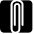 ATTACH DISCLOSURES for the Enduring Material learning activity to demonstrate that all applicable information above was communicated to learners prior to the learning activity.ATTACH DISCLOSURES for the Enduring Material learning activity to demonstrate that all applicable information above was communicated to learners prior to the learning activity.ATTACH DISCLOSURES for the Enduring Material learning activity to demonstrate that all applicable information above was communicated to learners prior to the learning activity.ATTACH DISCLOSURES for the Enduring Material learning activity to demonstrate that all applicable information above was communicated to learners prior to the learning activity.ATTACH DISCLOSURES for the Enduring Material learning activity to demonstrate that all applicable information above was communicated to learners prior to the learning activity.ATTACH DISCLOSURES for the Enduring Material learning activity to demonstrate that all applicable information above was communicated to learners prior to the learning activity.6. EVALUATION STRATEGIES6. EVALUATION STRATEGIES6. EVALUATION STRATEGIES6. EVALUATION STRATEGIES6. EVALUATION STRATEGIES6. EVALUATION STRATEGIES6. EVALUATION STRATEGIESHow will you evaluate the learning activity to show evidence that change in knowledge, skills, and/or practice of the target audience was assessed?  How will you evaluate the learning activity to show evidence that change in knowledge, skills, and/or practice of the target audience was assessed?  How will you evaluate the learning activity to show evidence that change in knowledge, skills, and/or practice of the target audience was assessed?  How will you evaluate the learning activity to show evidence that change in knowledge, skills, and/or practice of the target audience was assessed?  How will you evaluate the learning activity to show evidence that change in knowledge, skills, and/or practice of the target audience was assessed?  How will you evaluate the learning activity to show evidence that change in knowledge, skills, and/or practice of the target audience was assessed?  How will you evaluate the learning activity to show evidence that change in knowledge, skills, and/or practice of the target audience was assessed?  Check all that apply:Check all that apply:Check all that apply:Check all that apply:Check all that apply:Learner indicates they intend to change their professional practice or have gained knowledgeLearner indicates they intend to change their professional practice or have gained knowledgeLearner indicates they intend to change their professional practice or have gained knowledgeGrading of completed of assignments, pre-work, etc.Grading of completed of assignments, pre-work, etc.Grading of completed of assignments, pre-work, etc.Completion/submission of evaluation formCompletion/submission of evaluation formCompletion/submission of evaluation formSuccessful completion of a post-test (attendee must score ____ % or higher)Successful completion of a post-test (attendee must score ____ % or higher)Successful completion of a post-test (attendee must score ____ % or higher)Measurement of practice change in the practice setting Measurement of practice change in the practice setting Other (Describe):  ATTACH the EVALUATION for the Enduring Material learning activity.NOTE: Approved Providers must also attach a written analysis of the results including extent to which outcomes were met and how feedback will be used to improve future activities. ATTACH A CERTIFICATE OR OTHER DOCUMENT INDICATING LEARNER SUCCESSFUL COMPLETION for the Enduring Material learning activity.The certificate must include the following: title and date of activity; name and address (web address acceptable) of Provider; number of contact hours awarded; participant name (or space for); and approval statement. NOTE: Date must be actual date of completion. 7. PLANNER & FACULTY INFORMATIONCheck here if there were no changes in planners/presenters/authors/content Reviewers/faculty for the Enduring Material activity. If you check this box, you are done completing this form. Look for  and be sure to attach all items required in any sections above.Check here if there were no changes in planners/presenters/authors/content Reviewers/faculty for the Enduring Material activity. If you check this box, you are done completing this form. Look for  and be sure to attach all items required in any sections above.Check here if there were no changes in planners/presenters/authors/content Reviewers/faculty for the Enduring Material activity. If you check this box, you are done completing this form. Look for  and be sure to attach all items required in any sections above.Check here if there were no changes in planners/presenters/authors/content Reviewers/faculty for the Enduring Material activity. If you check this box, you are done completing this form. Look for  and be sure to attach all items required in any sections above.Check here if there were changes in planners/presenters/authors/content reviewers/faculty from the Live activity.  Then, Check here if there were changes in planners/presenters/authors/content reviewers/faculty from the Live activity.  Then, Check here if there were changes in planners/presenters/authors/content reviewers/faculty from the Live activity.  Then, Check here if there were changes in planners/presenters/authors/content reviewers/faculty from the Live activity.  Then, 1.COMPLETE THE TABLE BELOW FOR ANY NEW planners/presenters/authors/content reviewers/faculty not involved in the Live Activity, and2.ATTACH AN INDIVIDUAL DISCLOSURE FOR ALL NEW planners/presenters/authors/content reviewers/faculty.  Name of IndividualCredentialsIndividual’s Role Individual’s Role Individual’s Role Individual’s Role Individual’s Role Individual’s Role  CNE NURSE PLANNER (list only one)PLANNERCONTENT REVIEWER(from outside PLNG CTE)OTHER FACULTYAUTHOR OFENDURING MATERIALCONTENTPRESENTER OFENDURING MATERIALCONTENT